УтверждаюПредседатель тендерной комиссии___________________ А. Мусин15 февраля 2023 года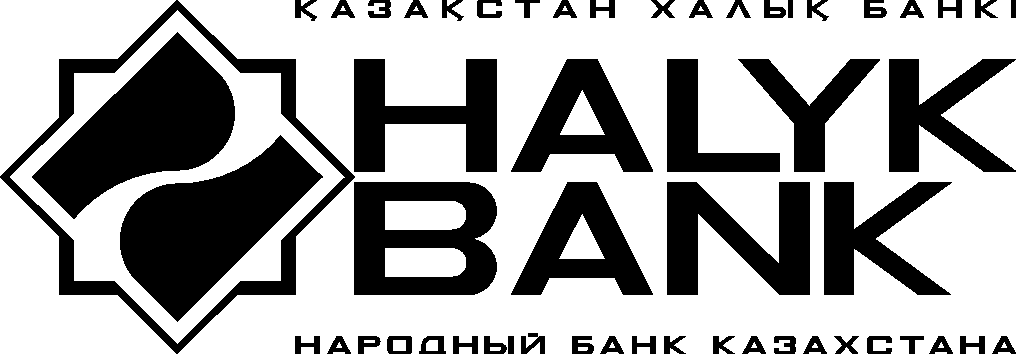 ТЕНДЕРНАЯ ДОКУМЕНТАЦИЯАО «Народный Банк Казахстана» (далее - Банк) 7 марта 2023 года проводит через систему электронных торгов открытый тендер по закупке коммуникационного оборудования Cisco Systems и услуг по технической поддержке оборудования Cisco Systems.Объемы, технические спецификации оборудования и услуг по лотам приведены в приложении 1 к тендерной документации.Сроки и условия поставки оборудования – в течение 60 календарных дней DDP г. Алматы, пр. Аль-Фараби, 40 в соответствии с ИНКОТЕРМС 2020, другие альтернативные варианты в части срока поставки по предложению потенциального поставщика. Активацию услуг технической поддержки оборудования должен обеспечить поставщик после получения информации от заказчика о необходимости активации, после продления услуг техподдержки поставщик должен проверить корректность активации всех услуг, в том числе минорных позиций техподдержки и комплектующих привязанных к основным мажорным позициям техподдержки.Сроки активаций технической поддержки – в течении 30 календарных дней, активацию услуг технической поддержки должен обеспечить поставщик и стартовать новый контракт на техническую поддержку с 1 марта для всех позиций срок действия, которых уже истек, и с даты указанной в таблице «Перечень услуг Технической поддержки Cisco» для тех позиций срок действия, которых еще не истек (даты для активации услуг техподдержки для этих позиций совпадают с сроком окончания действия предыдущих контрактов), по сроку активации  есть возможность рассмотреть другие альтернативные варианты по предложению потенциального поставщика.Сроки оказания услуг технической поддержки– все услуги технической поддержки продляются одинаково на 12 месяцев, кроме двух позиций, на которые срок продлить на 12 месяцев уже нельзя (приложение 1 к тендерной документации, лот № 2: в таблице отмечены символом “*” как EoS позиции).Условия оплаты: базовые условия -   по факту поставки оборудования/по факту оказания услуг;другие альтернативные варианты по предложению потенциального поставщика.Ценовые предложения потенциальных поставщиков должны быть предоставлены в долларах США с учетом НДС.Ценовые предложения потенциальных поставщиков должны быть предоставлены в долларах США. Договор будет заключен в тенге, на сумму эквивалентную предложению в долларах США, по коммерческому курсу продажи долларов США для юридических лиц Банка безналичной конвертации, сложившемуся на 15 часов 30 минут по времени г. Астана на дату заключения договора.Оплата стоимости оборудования, будет производиться перечислением денежных средств на счет поставщика, открытый в АО «Народный Банк Казахстана» на момент подписания договора либо на счет поставщика, ранее открытый в АО «Народный Банк Казахстана».В случае, если договором будет предусмотрено условие об осуществлении Банком предоплаты на сумму 150 000 000 тенге и выше или эквивалентную ей в иностранной валюте (для нерезидентов), поставщик должен предоставить для Банка приемлемую банковскую гарантию возврата предоплаты, при этом Банк-гарант утверждается решением Правления Банка.Срок действия тендерной заявки - 90 календарных дней со дня проведения торгов на ЭТП «Halykgroup».Обязательные требования к потенциальным поставщикам: лот № 1 «Коммуникационное оборудования Cisco Systems»:	обладать профессиональной компетенцией, общим опытом работы с данным оборудованием не менее трёх (3) лет, опытом поставки оригинальных комплектующих частей;	на оборудование и комплектующие запчасти должна быть фирменная гарантия – не менее 1 года (ремонт оборудования должен осуществляться без предварительной оплаты);	срок технической поддержки -12 месяцев с даты активации указанной в техническом задании.	лот № 2 «Техническая поддержке оборудования Cisco Systems»:	обладать профессиональной компетенцией, общим опытом работы с данным оборудованием не менее одного (1) года, опытом поставки оригинальных комплектующих частей;           техническая поддержка оборудования должна включать в себя следующие работы:	- выезд работников Подрядчика к Заказчику (к месту установки оборудования и проведения работ);	- замена вышедших из строя деталей, либо вышедшего из строя оборудования;	- устранение внезапных сбоев/отказов оборудования;	- доступ к базе обновлений ПО оборудования;            общие требования по двум лотам:           документальное подтверждение от компании Cisco на право продажи услуг технической поддержки и поставки комплектующих частей на территории Республики Казахстан;	наличие лицензии Комитета Национальной Безопасности Республики Казахстан на деятельность в области реализации средств криптографической защиты информации;отсутствие судебных исков и претензий со стороны АО «Народный Банк Казахстана» по ранее заключенным договорам;являться платежеспособным, не подлежать ликвидации, на его имущество не должен быть наложен арест, его финансово-хозяйственная деятельность не должна быть приостановлена в установленном законодательством Республики Казахстан порядке;выполнять свои обязательства по уплате налогов и других обязательных платежей в бюджет на момент подачи заявки на участие в тендере и на момент заключения договора о закупках;запрещается участие компаний, аффилированных (связанных) между собой в лоте;наличие сервисных центров или партнеров по гарантийному обслуживанию техники и наличие склада запасных частей и комплектующих к поставляемому оборудованию в областных центрах РК.иметь документальное подтверждение от фирмы-производителя оборудования на право продажи оборудования и поставки комплектующих частей на территории ЕАЭС (авторизация);до внесения изменения в закон Республики Казахстан от 28 февраля 2007 года № 234-III «О бухгалтерском учете и финансовой отчетности» предпочтительно предоставлять электронные акты выполненных работ (оказанных услуг). После внесения изменения предоставление электронных актов выполненных работ (оказанных услуг) обязательно.Потенциальный Поставщик несет все расходы, связанные с подготовкой и подачей своей тендерной заявки, а Банк и тендерная комиссия не отвечает и не несет обязательства по этим расходам, независимо от характера проведения и результатов тендера.Обязательный охват лота – 100%.Язык тендерной заявки – русский, по желанию - государственный.Тендерная документация выдается участнику тендера без взимания платы.Обеспечение тендерной заявки – предоставляется перечислением на расчётный счёт АО «Народный Банк Казахстана» денежных средств в размере 2 000 000 тенге по лоту № 1, 1000 000 тенге по лоту № 2(IBAN KZ146010005000000001, БИК HSBKKZKX, БИН 940140000385, КБе 14 в АО «Народный Банк Казахстана»). В счёте необходимо указать, на какие цели перечисляются средства: «Обеспечение тендерной заявки на участие в тендере по закупке коммуникационного оборудования Cisco Systems и услуг по технической поддержке оборудования Cisco Systems, по лоту № ____.».Обеспечение тендерной заявки, внесённое участниками тендера, возвращается потенциальному поставщику в следующих случаях:отклонение тендерной заявки, как не отвечающей требованиям тендерной документации;отзыва тендерной заявки до истечения окончательного срока приёма представления тендерных заявок;прекращения Банком тендерных процедур без определения победителя тендера;не признания потенциального поставщика победителем тендера;вступления в силу договора подряда, заключённого Банком с победителем тендера;окончания срока действия тендерной заявки.Обеспечение тендерной заявки возвращается потенциальному поставщику в десятидневный срок на основе письма предоставленного потенциальным поставщиком о возврате внесенного обеспечения с указанием реквизитов, на которые необходимо осуществить возврат.Обеспечение тендерной заявки не возвращается потенциальному поставщику, представившему тендерную заявку и соответствующее обеспечение в случаях, если:участие в тендере прекращается по причине отзыва или несогласованного изменения тендерной заявки по истечении окончательного срока представления тендерной заявки;потенциальный поставщик не подписал договор о закупках, будучи определенным победителем тендера, в сроки, указанные в письменном уведомлении;потенциальные поставщики (подрядчики) подали заявки на тендер от аффилированных (связанных) компаний, проигнорировав уведомление о запрете на такое участие в тендерной документации.   Процедура проведения тендера:Регистрация потенциальных поставщиков на электронной тендерной площадке (ЭТП) «Halykgroup» (регистрация потенциального поставщика производится в течение 5-ти рабочих дней с момента подачи/повторной подачи регистрационных данных потенциальным поставщиком).Завершение регистрации и окончательный срок представления тендерных заявок – до     9:00 часов 1 марта 2023 года (за 4 рабочих дня до даты проведения торгов).Проведение технической экспертизы тендерных заявок и других соответствующих экспертиз (3 рабочих дня). Банк вправе продлить срок проведения технической экспертизы до 10-ти календарных дней. При этом начало проведения электронных торгов будет продлено на этот же срок.Допуск потенциальных поставщиков к участию в торгах.Проведение торгов –  7 марта 2023 года:лот № 1-  с 15:00 до 16:00 часов;лот № 2- с 16:00 до 17:00 часов,участие в торгах на ЭТП обязательное условие;Проведение очных переговоров тендерной комиссией/руководством Банка;Утверждение результатов тендера Правлением Банка.Критерии оценки тендерных заявок:соответствие потенциальных поставщиков обязательным квалификационным требованиям тендерной документации;соответствие предлагаемого оборудования техническим спецификациям тендерной документации;предлагаемая цена и условия оплаты и срок поставки;предоставляемый гарантийный срок на оборудование.Комиссия вправе не раскрывать информацию, касающуюся рассмотрения, оценки и сопоставления тендерных заявок потенциальным поставщикам (подрядчикам) или любому другому лицу, официально не участвующему в рассмотрении, оценке и сопоставлении тендерных заявок.Комиссия вправе отстранить от участия в процессе закупок потенциального поставщика (подрядчика), если он:•	представил недостаточно полную и точную тендерную заявку, не дающую возможность комиссии произвести оценку тендерной заявки, или представил заведомо ложную информацию по квалификационным требованиям, либо имеет замечания по исполнению договорных обязательств перед Банком в прошлом. Полнота и достоверность представляемой информации устанавливается в момент рассмотрения комиссией документов, подтверждающих соответствие потенциального поставщика (подрядчика) квалификационным требованиям;•	состоит в реестре недобросовестных участников государственных закупок, в списке бездействующих налогоплательщиков/лжепредприятий, размещенных на сайте Комитета государственных доходов Министерства финансов Республики Казахстан.•	в случае выявления участия в лоте аффилированных (связанных) потенциальных поставщиков (подрядчиков).Комиссия вправе в ходе проведения тендерных процедур раскрывать участникам тендера информацию по ценовым предложениям других участников тендера.Вопрос об определении победителя тендера будет рассмотрен Правлением Банка. Правление Банка вправе не утвердить результаты тендера, в связи с чем, тендер признается несостоявшимся. Правление Банка не обязано указывать участникам причины признания тендера несостоявшимся. По своему усмотрению Банк вправе провести новый тендер или определить иной способ закупки. В данном случае договор по итогам тендера заключаться не будет. При этом участникам тендера не будут возмещаться какие-либо суммы (за исключением возврата обеспечения тендерной заявки).Банк вправе отменить или отложить проведение тендера с письменным уведомлением потенциальных поставщиков, представивших тендерные заявки, о его отмене или переносе с указанием новой даты проведения тендера. Потенциальный поставщик имеет право изменять или отзывать свою заявку до истечения окончательного срока представления тендерных заявок.Потенциальный поставщик (подрядчик), по итогам проведенных очных переговоров на улучшение тендерных предложений обязуется предоставить секретарю тендерной комиссии подтверждение тендерного предложения, оформленные в соответствии с приложениями № 2-1,  № 2-2 № 3-1, № 3-2 к тендерной документации, в срок, установленный комиссией. Подача заявки с иной, отличной от озвученной на переговорах ценой - запрещается.В случае непредоставления потенциальным поставщиком (подрядчиком) подтверждения заявленного тендерного предложения в установленные комиссией сроки озвученное на переговорах предложение отклоняется комиссией от дальнейшего рассмотрения.Срок заключения договора о закупках не может быть более 30 (тридцати) календарных дней со дня направления потенциальному поставщику уведомления о признании его тендерной заявки выигрышной и проекта договора о закупках. Если потенциальный поставщик (подрядчик), предложение которого принято Банком, не подписывает договор в установленные сроки или если заключенный договор расторгнут в связи с невыполнением потенциальным поставщиком (подрядчиком) своих обязательств, Банк вправе заключить договор со вторым по предпочтительности потенциальным поставщиком (подрядчиком) (участником тендера, ценовой экспертизы) либо признать тендер/торг несостоявшимся. Предложения такого участника в дальнейшем не будут приниматься к рассмотрению в течение 1 (одного) года с момента получения отказа/расторжения.Перечень документов, предоставляемых потенциальным поставщиком в тендерной заявке (до 9:00 часов 1 марта 2023 года): бухгалтерский баланс за 2021 г., подписанный первым руководителем, главным бухгалтером, скрепленный печатью потенциального поставщика (прикрепляются на ЭТП в закладке «Документы для налоговой службы»);копии деклараций за 2020-2021гг., по корпоративному подоходному налогу по форме 100.00 без приложений подписанные первым руководителем, главным бухгалтером, скрепленные печатью потенциального поставщика (прикрепляются на ЭТП в закладке «Документы для налоговой службы»);доверенность (если договор от имени юридического лица подписывается не первым руководителем);техническая спецификация в соответствии с приложением 1 к тендерной документации;письмо на возврат тендерного обеспечения (приложение 4 к тендерной документации);документы, подтверждающие внесение обеспечения тендерной заявки (платежное поручение о перечислении денежных средств на расчетный счет АО «Народный Банк Казахстана»);•	документальное подтверждение от компании Cisco прав продажи оборудования/лицензий, продажи услуг технической поддержки и поставки комплектующих частей на территории Республики Казахстан (дата выдачи письма - не ранее 2022 года).•	лицензия Комитета Национальной Безопасности Республики Казахстан на деятельность в области реализации средств криптографической защиты информации.Вышеуказанные документы должны одновременно соответствовать следующим требованиям:документы должны быть отсканированы в цветном виде и хорошо читабельны;документы должны содержать все страницы, которые есть в документе (должны быть представлены в полном виде).В случае необходимости тендерная комиссия может затребовать от потенциального поставщика дополнительные сведения, документы по любым вопросам, имеющим отношение к тендеру.Место проведения электронных торгов - электронная тендерная площадка «Halykgroup», web-сайт www.e-tender.kz.  Дата и время проведения торгов –   7 марта 2023 года:лот № 1-  с 15:00 до 16:00 часов;лот № 2- с 16:00 до 17:00 часов;Валюта торгов – доллары США.Минимальный шаг торгов по каждому лоту– 3000 долларов США.В торгах потенциальными поставщиками должна быть указана общая стоимость по лоту с учетом НДС. В течение одного рабочего дня после завершения торгов, участниками должны быть предоставлены ценовые предложения на минимальную стоимость, предложенную по результатам электронных торгов, согласно приложениям 2-1, 2-2, 3-1, 3-2 к тендерной документации, путем направления их секретарю тендерной комиссии на e-mail: tender@halykbank.kz.При рассмотрении ценовых предложений тендерных заявок Банк оставляет за собой право вести переговоры с потенциальными поставщиками по улучшению цены заявки, условий оплаты и сроков.Справки по телефону: (727) 2590793.Контактные лица:Начальник управления ИТ логистики – Слесарев Е.С., тел. (727) 3301300.Секретарь тендерной комиссии – Еркелдесова Ш.Т., тел.: (727) 2590793 (по подготовке тендерной заявке).Потенциальные поставщики – участники тендера могут обратиться в Департамент безопасности Банка по контактному телефону (727) 2596878 по вопросам нарушения процедуры проведения тендера или других замечаний.Обжалование действий (бездействия) комиссии допускается на любом этапе проведения тендера, но не позднее 0 (десяти) рабочих дней со дня подведения комиссией результатов тендера. Приложение 1 к тендерной документации ТЕХНИЧЕСКАЯ СПЕЦИФИКАЦИЯЛот № 1 «Коммуникационное оборудования Cisco Systems»:Лот № 2 «Техническая поддержке оборудования Cisco Systems»:___________________                                             ___________________(должность)                                                                 (Ф.И.О.)М.П.Приложение 2-1 к тендерной документации Тендерное предложениеЛот № 1 «Коммуникационное оборудования Cisco Systems»Наименование потенциального поставщика _____________________________________________________________________________________Предлагаемые УСЛОВИЯ заключения договора:Общая стоимость за оборудование Cisco Systems с НДС (цифрами и прописью) _____________________________________________________________________________________________________________________________________________________________2. Условия оплаты ___________________________________________________________________________________3. Срок гарантии и технической поддержки4. Срок поставки__________________________________________________________________________________________________________________________5. Охват Лота ___%.6. Срок действия тендерной заявки ___________________________________________________7. Сопутствующие услуги (означают любые вспомогательные или дополнительные услуги, подлежащие выполнению потенциальным поставщиком) ___________________________________________________________________________________8. Мы ознакомлены с условиями проекта договора и готовы подписать его в течение _____________________ календарных дней от даты уведомления о признании нашей тендерной заявки выигрышной (но не более 30 календарных дней).Приложения:Таблица цен (приложение 3-1); Другие сведения (по инициативе Заказчика)                         ___________________                                                ___________________                                (должность)                                                                     (Ф.И.О.)М.П.Приложение 2-2 к тендерной документации Тендерное предложениеЛот № 2«Техническая поддержка оборудования Cisco»Наименование потенциального поставщика ___________________________________________________________________________________Предлагаемые УСЛОВИЯ заключения договора:Общая стоимость услуг технической поддержки оборудования «Cisco Systems» с НДС (цифрами и прописью) _____________________________________________________________________________________________________________________________________________________________2. Условия оплаты ___________________________________________________________________________________3. Сроки оказания услуг технической поддержки и срок активаций__________________________________________________________________________________________________________4. Охват Лота ___%.5. Срок действия тендерной заявки ___________________________________________________6. Сопутствующие услуги (означают любые вспомогательные или дополнительные услуги, подлежащие выполнению потенциальным поставщиком) ___________________________________________________________________________________________________________________7. Мы ознакомлены с условиями проекта договора и готовы подписать его в течение _____________________ календарных дней от даты уведомления о признании нашей тендерной заявки выигрышной (но не более 30 календарных дней).Приложения:Таблица цен (приложение 3-2); Другие сведения (по инициативе Заказчика)                         ___________________                                                ___________________                                (должность)                                                                     (Ф.И.О.)М.П.Приложение 3-1 к тендерной документацииТАБЛИЦА ЦЕНЛот № 1 «Коммуникационное оборудования Cisco Systems»___________________________________________________(наименование потенциального поставщика)Общая стоимость ______________ тенге на условиях DDP Алматы, пр. Аль-Фараби, 40. Банка и его дочерние организаций, ИНКОТЕРМС 2020, включает все расходы потенциального поставщика на уплату таможенных пошлин, транспортные расходы, НДС и другие налоги, платежи, сборы и расходы. Потенциальный поставщик вправе указать другие расходы.___________________                                         ___________________(должность)                                                          (Ф.И.О.)М.ППриложение 3-2 к тендерной документацииТАБЛИЦА ЦЕНЛот № 2«Техническая поддержка оборудования Cisco»___________________________________________________________________________(наименование потенциального поставщика)Общая стоимость ______________, включает все расходы потенциального поставщика на уплату таможенных пошлин, транспортные расходы, НДС и другие налоги, платежи, сборы и расходы. Потенциальный поставщик вправе указать другие расходы.___________________                                         ___________________(должность)                                                          (Ф.И.О.)М.ППриложение 4 к тендерной документацииИсх. №, датаТендерной комиссииАО «Народный Банк Казахстана»Республика Казахстан, г. Алматы, пр. Аль-Фараби 40Письмона возврат обеспечения тендерной заявкиНастоящим письмом просим осуществить возврат денежных средств в размере ________________, перечисленных в качестве обеспечения тендерной заявки на участие в тендере _____________________________________________________________________________________ (наименование объекта и предмета тендера)по платёжному поручению № _____ от _____________ года на следующие реквизиты:                                                                                (число, месяц, год)_______________ (наименование юридического лица)БИН/ИИНИИКБИК_____________ __________________________
(должность)        	                                                                        (фамилия, имя, отчество)                 М.П.                    Приложение 5 к тендерной документации Д О Г О В О Р   П О С Т А В К И № _____г. Алматы    				                            	           	              «___»__________2023 годаАО «Народный Банк Казахстана», именуемое в дальнейшем «Покупатель», в лице ____________________________, действующего на основании ____________________________________ с одной стороны, и	_______________, именуемое в дальнейшем «Поставщик», в лице _______________, действующего на основании Устава, с другой стороны, далее совместно именуемые «Стороны», а по отдельности – «Сторона» либо как указано выше, заключили настоящий договор (далее – «Договор») о нижеследующем:Предмет Договора1.1. 	Предмет Договора – _______________________ (далее – Оборудование) и услуг технической поддержки. 1.2. 	Ассортимент и количество Оборудования указаны в Приложении 1 к Договору. 1.3. 	Условия поставки – DDP (ИНКОТЕРМС 2020).Цена Договора и условия платежа2.1. 	Цена Договора – ______________________________________________, с учетом НДС.2.2.	Цены на Оборудование приведены в Приложении 1 к Договору.2.3.	Цена Договора включает в себя стоимость Оборудования, сумму НДС, а также прочие налоги, пошлины и расходы, взимаемые в связи с исполнением Договора. 2.4.	Срок оплаты цены Договора – по факту поставки Оборудования, не позднее 10 (десять) рабочих дней после подписания Сторонами Акта приема-передачи Оборудования и предоставления Поставщиком электронного счета-фактуры, в зависимости от того какое из событий наступит позднее.2.5.	Способ оплаты – путем перевода денег на банковский счет Поставщика согласно разделу 11 Договора. 2.6.	Цена Договора является фиксированной и в течение срока действия Договора изменению в сторону увеличения не подлежит. Изменение курса валют не влечет изменение цены Договора, а также не является основанием для неисполнения (отказа от исполнения) обязательств по Договору.Обязанности Сторон3.1. Покупатель обязуется:3.1.1.	в случае надлежащего исполнения всех обязательств Поставщиком принять Оборудование и оплатить цену Договора; надлежащим образом выполнить все свои иные обязательства по Договору. 3.2. Поставщик обязуется:поставить Покупателю Оборудование на условиях Договора и обеспечить предоставление услуг технической поддержки от производителя Оборудования на условиях Договора;передать Покупателю необходимую техническую документацию, сертификат происхождения, а также сертификат соответствия в случае, если Оборудование подлежит обязательной сертификации;3.2.3.	вместе с Оборудованием предоставить Покупателю товарно-транспортную накладную и инструкцию по эксплуатации Оборудования, а также необходимую документацию на Оборудование;3.2.4. при передаче Оборудования по Акту приема–передачи Оборудования проконсультировать персонал Покупателя в объеме, необходимом для обслуживания поставленного Оборудования;3.2.5.	производить ремонт Оборудования по заявкам Покупателя, с оплатой по дополнительной договоренности Сторон в послегарантийный период, а также в период гарантийного срока, когда неисправность Оборудования произошла по вине Покупателя;3.2.6.	в случае отказа Покупателя от приемки Оборудования по основаниям, предусмотренным Договором и/или законодательством Республики Казахстана, забрать Оборудование у Покупателя в течение 10 (десять) рабочих дней со дня направления Покупателем Поставщику соответствующего требования;3.2.7.	надлежащим образом выполнить все свои иные обязательства по Договору;3.2.8.	в течение 5 (пять) рабочих дней с момента подписания Акта приема-передачи Оборудования предоставить Покупателю письмо-подтверждение от производителя или его официального представительства на территории Республики Казахстан о том, что услуги технической поддержки по пакету «Hi-Care Standard» на поставленное Поставщиком Оборудование активированы и будут активны в течение всего срока действия Договора. Условия и сроки передачи Оборудования и технической поддержки4.1. 	Место поставки Оборудования –  ____________________________. 4.2.	Срок поставки Оборудования – _______________________________.4.3	Дата поставки Оборудования – день подписания Сторонами Акта приема-передачи Оборудования.4.4.	Срок оказания услуг технической поддержки – в течение ____________________ со дня подписания Сторонами Акта приема-передачи Оборудования. Описание услуг технической поддержки указано в Приложении 3 к Договору.4.5.	Прием-передача Оборудования состоит в проверке соответствия данных об Оборудовании, его физического наличия, комплектности Оборудования, качества и других данных. До подписания Сторонами Акта приема-передачи Оборудования оно подлежит тестированию на соответствие техническим характеристикам завода-изготовителя и для проверки работоспособности Оборудования. 4.6.	Акт приема-передачи Оборудования составляется и подписывается уполномоченными представителями Сторон в течение 5 (пять) рабочих дней со дня предоставления Оборудования по адресу, указанному в пункте 4.1 Договора, при отсутствии замечаний к Оборудованию. Акт приема-передачи Оборудования подписывается Сторонами после полной поставки Оборудования при отсутствии замечаний к Оборудованию.  4.7.	В случае несоответствия Оборудования условиям Договора, Покупатель вправе отказаться от подписания Акта приема–передачи Оборудования путем направления Поставщику письменного мотивированного отказа. Поставщик обязан исправить все неполадки и повторно предложить Оборудование в течение 30 (тридцать) календарных дней после отказа Покупателя от приема Оборудования. 4.8. 		Поставщик передает Покупателю Оборудование, которое прошло надлежащее таможенное оформление, и на дату поставки свободно от любых налогов, таможенных платежей и сборов в соответствии с законодательством Республики Казахстан.4.9.		Частичная поставка Оборудования (поставка частями, если это не предусмотрено условиями Договора) возможна только по согласию Покупателя.Качество Оборудования и гарантийный срок 5.1. 	Поставщик гарантирует Покупателю поставку Оборудования надлежащего качества, количества, комплектности, ассортимента. Оборудование подтверждается сертификатом изготовителя, соответствует техническим условиям завода-изготовителя, техническим спецификациям в Приложении 1 к Договору.5.2. 	Гарантийный срок на Оборудование – _________________ со дня подписания Сторонами Акта приема-передачи Оборудования.5.3	В течение гарантийного срока Поставщик обязуется заменить или отремонтировать без взимания дополнительной оплаты Оборудование или его части в случае выявления дефектов в Оборудовании.5.4. 	В случае обнаружения дефектов в Оборудовании во время гарантийного срока Покупатель уведомляет об этом Поставщика в форме Извещения о сбое в работе Оборудования (Приложение 2 к Договору).5.5.	Срок устранения дефектов, ремонт или замена Оборудования, его частей – не позднее 30 (тридцать) рабочих дней со дня получения Поставщиком Извещения о сбое в работе Оборудования.5.6. 	В случае, если на устранение дефектов или замену частей Оборудования в период гарантийного срока потребуется времени больше, чем 30 (тридцать) рабочих дней, то Поставщик на период устранения дефектов или замены частей Оборудования обязуется предоставить по требованию Покупателя аналогичное оборудование или его части в безвозмездное пользование. 5.7. 	Гарантийный срок на отремонтированное Оборудование продлевается на период, соответствующий сроку, в течение которого Покупатель не мог пользоваться Оборудованием из-за обнаруженных в нем недостатков, в том числе во время проведения ремонта согласно пункту 5.5 Договора.5.8. 	Поставщик несет все расходы, связанные с исполнением им своих обязательств по разделу 5 Договора. Риски и право собственности6.1. 	Риск случайной гибели или случайного повреждения Оборудования переходит от Поставщика к Покупателю после поступления Оборудования в место поставки согласно пункту 4.1 Договора и подписания Сторонами Акта приема-передачи Оборудования. 6.2. 	Право собственности на Оборудование переходит от Поставщика к Покупателю после полной оплаты Оборудования.Ответственность Сторон7.1.	В случае нарушения срока поставки Оборудования, указанного в пункте 4.2 Договора, Поставщик по требованию Покупателя уплачивает Покупателю пеню в размере __% (ноль целых _____ десятых процента) от стоимости непоставленного Оборудования за каждый календарный день просрочки.  7.2. 	При нарушении срока платежа, установленного пунктом 2.4 Договора, Покупатель по требованию Поставщика уплачивает Поставщику пеню в размере ___% (ноль целых _____ десятых процента) от неуплаченной части стоимости Оборудования за каждый рабочий день просрочки платежа. 7.3. 	В случае просрочки выполнения Поставщиком обязательств по гарантийному обслуживанию Оборудования на срок более 30 (тридцать) календарных дней, Покупатель вправе возвратить Поставщику Оборудование, по которому не производится гарантийное обслуживание. Поставщик обязуется возвратить Покупателю стоимость такого Оборудования с уплатой штрафа в размере стоимости такого Оборудования.7.4. 	За просрочку исполнения обязанностей, предусмотренных пунктами 4.7 и 5.5 Договора, Поставщик, по требованию Покупателя, уплачивает Покупателю пеню в размере ____% (ноль целых _____ десятых процента) от стоимости несоответствующего условиям Договора/ нефункционирующего Оборудования за каждый день просрочки.7.5. 	В случае нарушения Поставщиком обязательств, указанных в пункте 4.2 Договора, на срок более чем 30 (тридцать) календарных дней, а также в случае неисполнения (частичного неисполнения) и/или отказа Поставщика от исполнения обязательств по Договору, Поставщик по требованию Покупателя уплачивает Покупателю штраф в размере 10% (десять процентов) от цены Договора, с учетом пункта 7.1 Договора, и возмещает Покупателю все понесенные убытки. При этом Покупатель вправе отказаться от исполнения Договора, уведомив Поставщика не менее, чем за 3 (три) рабочих дня, с проведением Сторонами всех взаиморасчетов.7.6.	Поставщик соглашается с тем, что сумма неустойки, которую он обязан уплатить Покупателю в соответствии с настоящим разделом Договора, может быть зачтена Покупателем в счет платежей, причитающихся Поставщику в соответствии с Договором. Для зачета достаточно заявления Покупателя.7.7.	Поставщик обязан возместить Покупателю понесенные им убытки в случае изъятия Оборудования у Покупателя третьими лицами в соответствии с требованиями законодательства Республики Казахстан по обстоятельствам, не зависящим от Покупателя и не обусловленным его действиями.Обстоятельства непреодолимой силы8.1.	Сторона освобождается от ответственности за полное или частичное неисполнение обязательств по Договору, если докажет, что надлежащее исполнение оказалось невозможным вследствие наступления обстоятельств непреодолимой силы, т.е. чрезвычайных и непредотвратимых при данных условиях обстоятельств, включая, но не ограничиваясь: чрезвычайные ситуации социального, природного и техногенного характера, в том числе стихийные бедствия, кризисные экологические ситуации, эпидемии, промышленные, транспортные и другие аварии, пожары (взрывы), военные действия, акты терроризма, преступные посягательства, массовые беспорядки, принятие правовых и судебных актов, решений органов государственной власти и управления и их должностных лиц, препятствующих выполнению Сторонами договорных обязательств, другие обстоятельства непреодолимой силы (далее – Форс-мажор), при условии, что обстоятельства Форс-мажора непосредственно повлияли на исполнение Договора. 8.2.	При возникновении обстоятельств Форс-мажора вовлеченная в них Сторона должна незамедлительно, не позднее 3 (три) рабочих дней письменно уведомить об этом другую Сторону и предпринять все возможные действия для снижения потерь или ущерба в отношении другой Стороны и восстановить свою способность выполнять обязательства по Договору. При невозможности уведомления в письменной форме, допускается отправка уведомления по электронной почте, с использованием средств мобильной связи с последующим предоставлением письменного уведомления. Неуведомление/несвоевременное уведомление лишает Сторону права ссылаться на обстоятельство Форс-мажора как на основание, освобождающее от ответственности по Договору, за исключением случаев, когда неуведомление/несвоевременное уведомление прямо вызвано обстоятельством Форс-мажора. 8.3.	По соглашению Сторон срок исполнения обязательств по Договору может быть отодвинут соразмерно времени действия обстоятельств Форс-мажора и их последствий. В случае если невозможность исполнения обязательств по Договору будет существовать свыше 60 (шестьдесят) календарных дней и Стороны не примут решения о дальнейших согласованных действиях по исполнению Договора, то Стороны вправе расторгнуть Договор в порядке, предусмотренном законодательством Республики Казахстан и Договором. При этом Стороны обязуются произвести окончательные взаиморасчеты не позднее 10 (десять) календарных дней со дня расторжения Договора. 8.4.	Уведомление об обстоятельствах Форс-мажора должно подтверждаться документом компетентной организации, за исключением случаев, когда обстоятельства Форс-мажора носят общеизвестный характер и освещаются в средствах массовой информации.8.5. 	В течение 3 (три) календарных дней со дня прекращения обстоятельств Форс-мажора вовлеченная в них Сторона обязана уведомить другую Сторону о прекращении обстоятельств Форс-мажора и возобновить исполнение своих обязательств по настоящему Договору. 9. Антикоррупционная политика9.1. 	При исполнении своих обязательств по настоящему Договору Стороны, их аффилированные лица, работники или посредники обязуются не осуществлять, прямо или косвенно, действий, квалифицируемых как дача/получение взятки, коммерческий подкуп, злоупотребление должностным положением, а также действий, нарушающих требования законодательства Республики Казахстан, международных норм права и международных договоров Республики Казахстан о противодействии легализации (отмыванию) доходов, полученных преступным путем, и иные коррупционные нарушения – как в отношениях между Cторонами Договора, так и в отношениях с третьими лицами и государственными органами. Стороны также обязуются довести это требование до их аффилированных (взаимосвязанных) лиц, работников, уполномоченных представителей и посредников.9.2.	В случае возникновения у Cтороны оснований полагать, что произошло или может произойти нарушение каких-либо обязательств, предусмотренных в настоящем разделе Договора, Cторона обязуется незамедлительно уведомить об этом другую Cторону в письменной форме и по адресу электронной почты, указанному в Договоре. В письменном уведомлении Cторона обязана сослаться на факты или предоставить материалы, достоверно подтверждающие или дающие основание предполагать, что произошло или может произойти нарушение требований, установленных настоящим разделом другой Стороной, ее аффилированными (взаимосвязанными) лицами, работниками, уполномоченными представителями или посредниками.9.3. 	Сторона, получившая уведомление о нарушении каких-либо положений пунктов настоящего раздела Договора, обязана рассмотреть уведомление и сообщить другой Стороне об итогах его рассмотрения в течение 7 (семь) рабочих дней с даты получения письменного уведомления.     9.4.	Стороны гарантируют осуществление надлежащего разбирательства по фактам нарушения положений пунктов настоящего раздела Договора с соблюдением принципов конфиденциальности и применение эффективных мер по предотвращению возможных конфликтных ситуаций. Стороны гарантируют отсутствие негативных последствий как для уведомившей Стороны в целом, так и для конкретных работников уведомившей Стороны, сообщивших о факте нарушений.9.5. 	В случае подтверждения факта нарушения одной Стороной положений, установленных настоящим разделом Договора и/или неполучения другой Стороной информации об итогах рассмотрения уведомления о нарушении в порядке, установленным настоящим разделом Договора другая Сторона имеет право расторгнуть настоящий Договор в одностороннем внесудебном порядке путем направления письменного уведомления не позднее чем за 15 (пятнадцать) календарных дней до даты прекращения действия настоящего Договора.10.	Заключительные положения10.1.	Договор вступает в силу с даты его подписания и действует до полного исполнения Сторонами принятых на себя обязательств.Уведомления Сторон считаются оформленными надлежащим образом в случаях, когда направляются одним из следующих способов: вручением уполномоченному лицу под подпись о получении; посредством курьерской или почтовой службы; по электронной почте, по факсу с последующим предоставлением уведомления в письменной форме, если иной порядок не предусмотрен Договором. Свидетельствами отправки уведомления являются, в частности, квитанция/расписка о получении, почтовый штамп, копия электронной отправки, факсовый отчет.Вся информация, передаваемая Сторонами друг другу в соответствии с Договором, признается Сторонами конфиденциальной. Конфиденциальная информация не подлежит разглашению полностью или частично, за исключением случаев предоставления такой информации уполномоченным консультантам, адвокатам или аудиторам Сторон, а также органам государственной власти, уполномоченным на получение такой информации в силу действия законодательства Республики Казахстан. Сторона вправе раскрывать конфиденциальную информацию иным лицам в случае получения письменного согласия другой Стороны.Договор регулируется нормами материального права Республики Казахстан. Договор может быть досрочно расторгнут только по взаимному соглашению Сторон (за исключением случаев одностороннего отказа от исполнения Договора, установленных Договором и/или законодательством Республики Казахстан) с проведением взаиморасчетов в течение 2 (два) рабочих дней со дня достижения Сторонами такой договоренности. Покупатель вправе в любое время отказаться от исполнения Договора, направив Поставщику соответствующее уведомление, в случаях:	10.6.1. поставки Оборудования ненадлежащего качества, в том числе с недостатками, которые не могут быть устранены в приемлемый для Покупателя срок, при этом Поставщик обязан вернуть стоимость Оборудования в случае осуществления оплаты Покупателем в течение 3 (три) рабочих дней с даты поступления соответствующего требования;	10.6.2. когда Оборудование поставлено с нарушением условий Договора, требований законодательства либо обычно предъявляемых требований к качеству и комплектности Оборудования и иных требований;	10.6.3.	если из-за наступления обстоятельств Форс-мажора задержка в поставке Оборудования составит более 60 (шестьдесят) календарных дней;	10.6.4. нарушения Поставщиком условий конфиденциальности, установленных Договором;	10.6.5. невыполнения или частичного невыполнения Поставщиком других своих обязательств по Договору;	10.6.6. в иных случаях, определяемых законодательством Республики Казахстан и Договором.	Договор считается расторгнутым по истечении 3 (три) рабочих дней с даты получения Поставщиком соответствующего письменного уведомления Покупателя.Договор не может быть изменен или исправлен кроме как в случае, когда такие изменения будут оформлены в письменном виде, подписаны Сторонами и скреплены их печатями, за исключением случаев изменения реквизитов Сторон, при этом Стороны обязаны уведомить друг друга о таких изменениях не позднее 5 (пять) рабочих дней с даты изменения реквизитов путем направления письменного уведомления. 10.8.	Договор составлен в 2 (двух) подлинных экземплярах, имеющих равную юридическую силу, по 1 (одному) оригиналу Договора для каждой из Сторон. 11. Места нахождения, банковские реквизиты и подписи СторонПриложение 1к Договору поставки №_____от _______2023 годаАссортимент, количество и стоимость ОборудованияПодписи Сторон:Приложение 2к Договору поставки №______от _______2023 годаИЗВЕЩЕНИЕ О СБОЕ В РАБОТЕ ОБОРУДОВАНИЯАО «НАРОДНЫЙ БАНК КАЗАХСТАНА»Сервис Факс: (727)___________ Тип и номер устройства: _____________________________________________________[1] Дата и время отчета о неисправности: ____/____/ 20__г[4] Расположение:[5] Контактные лица:[6] Подтверждение получения и принятия отчета о неисправности. Подтверждение должно быть послано, (если отличается от [5]): [7]					[8]		[9][10] извещение № ________________		[11] Подпись: _______________________[12]  Первоочередные действияПодписи Сторон:Приложение 3к Договору поставки №____________от ____________2023 годаОписание услуги технической поддержки Компоненты услуги пакета Hi-Care Standard:Описание компонентов услуги Справочная служба: Предоставление круглосуточной горячей линии Справочной службы, для получения технической поддержки (заявление о неисправности, запрос на замену/ремонт оборудования).Доступ к сайту и Веб-сайту технической поддержки Скачивание коррекций программного обеспечения Оборудования: Предоставление коррекционных патчей программного обеспечения. Все программные патчи, проверенные и усовершенствованные в практической прикладной среде или смоделированной опытной сети, могут устранять или исправлять скрытые проблемы оригинального лицензионного программного обеспечения. Примечания: 3.1. Программные патчи можно получить на веб-сайте технической поддержки Производителя. Установка патчей осуществляется самостоятельно. 3.2. В данную услугу не включено обновление версии программного обеспечения и предоставление новых функций или возможностей.Дистанционное устранение неисправностей: Дистанционный анализ и обработка сбоя, с последующим устранением. Устранение неисправностей осуществляется посредством телефонной связи и удаленным подключением: (1) Телефонная поддержка После получения запроса на обслуживание инженеры Производителя Оборудования перезвонят по телефону и помогут проанализировать и локализовать проблему. Затем инженеры предоставят решение и помогут в его реализации. (2) Удаленный доступ В случае, когда неисправность или проблему невозможно устранить с помощью телефонной поддержки, инженеры Производителя Оборудования, осуществляют удаленный доступ к неисправному оборудованию через специальный терминал для исследования проблемы и сбора данных. После анализа причин, инженеры смогут предложить решение и помогут в его реализации. При необходимости инженеры будут дистанционно управлять оборудованием. Время реакции: Время реакции при дистанционном устранении неисправностей – это время с момента, когда инженеры по обслуживанию Центра технической поддержки Производителя Оборудования принимают запрос на обслуживание до момента, когда инженеры техподдержки свяжутся впервые и начнут предоставлять услугу дистанционного устранения неисправностей. Для вызовов Приоритета 1 время реакции составляет 30 минут; для вызовов Приоритета 2 время реакции составляет 60 минут; для вызовов Приоритета 3 время реакции составляет 2 часа; для вызовов Приоритета 4 время реакции в пределах NBD (next business day).Определение уровней приоритетов;Приоритет 1 - Критическая неисправность, которая оказывает неблагоприятное воздействие на работу сети и бизнес-операции клиента. Это включает любую обнаруженную клиентом неисправность, в результате чего нарушается услуга или функциональность сети.Приоритет 2 - Неисправность, оказывающая существенное влияние на бизнес-операции. Даннаянеисправность может потенциально привести к прерыванию обслуживания. Продукт частично неработоспособен, но еще может использоваться; возможно выполнение ограниченного набора операций, но это не оказывает никакого влияния на сферу деятельности клиента, а при возникновении влияния его можно оперативно устранить.Приоритет 3 - Неисправности, которые имеют ограниченное влияние на бизнес-операции.Неисправность не влияет на предоставление услуг или функциональность сети. Продукт может использоваться, но его функциональность ограничена. Данный случай не является критичным и серьезным образом не сказывается на всей работе.Приоритет 4 - Запросы и обращение за помощью, касающиеся технологий продуктов или решений(производительность, информация, характеристики, сетевая схема, предоставлениеуслуг, эксплуатация и конфигурирование) компании _______ для клиентской сети;технические вопросы, не связанные с нестабильной работой продукта или качествомпредоставляемых услуг, не принимаются во внимание, и им не присваиваются никакие уровни. Неисправности, которые не оказывают никакого влияния на бизнес-операции. Консультации по функциям оборудования, техническим характеристикам, эксплуатации и конфигурированию, которые проводятся во время эксплуатации и регламентном техобслуживании.Поддержка аппаратного обеспечения: Авансовая замена аппаратного обеспечения подразумевает собой замену оборудования после подтверждения Производителем необходимости замены и создания номера RMA. Неисправное оборудование возвращается на назначенный Производителем адрес в течение 15 рабочих дней с момента получения замененного оборудования. Возврат для ремонта –услуга, при которой Производитель Оборудования осуществляет отправку исправного оборудования, после получения неисправного оборудования Покупателя.  Производитель Оборудования отправляет заменяемые исправные части в том же количестве. Покупатель несет ответственность за возврат неисправных частей производителю Оборудования за свой счет. Производитель Оборудования в качестве замены может предоставляться новое оборудование или оборудование, равнозначное по функциям. Если продукт снят с производства и отсутствует на складе, Производитель Оборудования предоставляет оборудование или плату другого типа с такими же рабочими характеристиками или характеристиками, превосходящими оригинал. Право собственности на новую деталь будет принадлежать Покупателю, право собственности на неисправную деталь будет принадлежать Производителю Оборудования. Производитель Оборудования предоставляет услугу поддержки аппаратного обеспечения следующим образом:Подписи Сторон:ДОГОВОР ОБ ОКАЗАНИИ УСЛУГ № ________г. Алматы									«____» __________ 2023 г.	АО «Народный Банк Казахстана», именуемое в дальнейшем «Заказчик», в лице ____________________________, действующего на основании ____________________________________ с одной стороны, и	_______________, именуемое в дальнейшем «Исполнитель», в лице _______________, действующего на основании Устава, с другой стороны, далее совместно именуемые «Стороны», а по отдельности – «Сторона» либо как указано выше, заключили настоящий договор (далее – «Договор») о нижеследующем:Предмет ДоговораВ соответствии с Договором Исполнитель обязуется оказать Заказчику услуги технической поддержки оборудования _______ (далее – «Услуги»).Ассортимент, наименование и стоимость Услуг указаны в Приложениях к Договору.Обязанности и права сторонЗаказчик обязуется:обеспечить Исполнителю надлежащие условия для оказания Услуг;принимать Услуги по Электронному акту выполненных работ (далее – «Акт») или предоставить письменный мотивированный отказ;оплатить надлежащим образом оказанные Услуги на условиях и в порядке, предусмотренных Договором.Исполнитель обязуется:своевременно и качественно оказывать Услуги;ежеквартально передавать Заказчику результат Услуг по Акту не позднее 5 (пять) рабочих дней и электронному счету-фрактуры выписанному не поздние 15 календарных дней, следующих за отчётным трёхмесячным периодом;строго выполнять все указания Заказчика по поводу оказания Услуг;немедленно информировать Заказчика в том случае, если соблюдение указаний Заказчика может негативным образом сказаться на качестве оказываемых Услуг;при выполнении Услуг на территории Заказчика соблюдать установленные правила охраны труда, пожарной безопасности и производственной санитарии;не предпринимать действия, причиняющих материальный или иной ущерб интересам и деловой репутации Заказчика, в случае причинения ущерба – возместить его в полном объёме;незамедлительно ставить в известность Заказчика обо всех случаях попыток со стороны посторонних лиц получения информации о деятельности Заказчика и его клиентов/партнеров/контрагентов;вернуть Заказчику сумму предоплаты, за вычетом фактически оказанных Услуг, уплаченную ему в соответствии с Договором, в течение 5 (пять) рабочих дней со дня получения Исполнителем соответствующего письменного требования Заказчика в случае отказа Заказчика от Договора;в течение 10 (десять) рабочих дней с момента подписания Договора, предоставить письмо от Компании – производителя оборудования о том, что техническая поддержка оборудования, указанного в Приложении 2 к Договору будет активна и доступна для Заказчика в течение всего действия Договора, вне зависимости от статуса и состояния Исполнителя, разместившего данный заказ;полностью выполнять все условия Договора.Цена Договора и условия платежа3.1.	Цена договора – сумма в тенге составляет с учетом НДС______________________________ 3.2.	Условия оплаты – оплата производится по факту активации Услуг в течение 10 (десять) рабочих дней с момент предоставления счета на оплату. 3.3.	Способ оплаты – путем перевода денег на банковский счет Поставщика, по реквизитам, указанным в разделе 10 Договора. 3.4. 	В случае невозможности оказания Услуг:3.4.1. вследствие обстоятельств, за которые ни одна из Сторон не отвечает, Заказчик не возмещает Исполнителю фактически понесенные им расходы;3.4.2.	по вине Заказчика, Услуги не подлежат оплате.3.5.	Стоимость Услуг по Договору является фиксированной и в течение срока действия Договора изменению в сторону увеличения не подлежит. Изменение курса валют не влечет изменение стоимости Услуг по Договору, а также не является основанием для неисполнения (отказа от исполнения) обязательств по Договору.Принятие УслугРезультат оказанных Услуг предоставляется Исполнителем не позднее срока, указанного в подпункте 2.2.2. Договора.В случае отсутствия замечаний со стороны Заказчика к содержанию и качеству оказанных Услуг, принятие результата Услуг оформляется Актом, подписанным обеими Сторонами на дату принятия результата Услуг.Срок для безвозмездного устранения Исполнителем выявленных Заказчиком недостатков в результате оказанных Услуг – не позднее 5 (пять) рабочих дней со дня их обнаружения. Срок активации Услуг – _________ календарных дней с момента подписания настоящего Договора.Срок оказания услуг – _________________________________________________________.перемещение оборудованияПри перемещении Оборудования Заказчик должен предоставить Исполнителю письменное уведомление с указанием нового месторасположения не менее чем за 30 (тридцать) календарных дней до предполагаемой даты перемещения Оборудования.Перемещение Оборудования должно производиться в соответствии с требованиями к транспортировке, установке и эксплуатации, оговорёнными в технической документации к Оборудованию. По желанию Заказчика Исполнитель может осуществить перемещение Оборудования и его установку на новом месте при условии возмещения Заказчиком фактически понесённых расходов Исполнителя.Ответственность сторонСтороны несут ответственность за неисполнение или ненадлежащее исполнение принятых на себя обязательств по Договору в соответствии с законодательством Республики Казахстан и Договором.В случае просрочки исполнения своих обязательств по оплате, предусмотренных пунктом 3.3. Договора, Заказчик по требованию Исполнителя уплачивает Исполнителю неустойку в размере ___% от суммы подлежащей оплате, за каждый календарный день просрочки. За просрочку сроков, указанных в подпункте 2.2.2. и/или пункте 4.3. Договора, Исполнитель по требованию Заказчика уплачивает Заказчику пеню в размере ___% от цены Договора, за каждый календарный день просрочки.В случае неисполнения своих обязательств, предусмотренных подпунктами 2.2.3. – 2.2.7. Договора Исполнитель по требованию Заказчика уплачивает Заказчику штраф в размере ___% от цены Договора, за каждый такой случай неисполнения.За нарушение сроков, указанных в пункте 4.5. Договора, Исполнитель по требованию Заказчика уплачивает Заказчику пеню в размере ___% от стоимости Услуг того Оборудования, по которому нарушены сроки оказания Услуг, за каждый календарный день просрочки.За просрочку исполнения обязанности, предусмотренной подпунктом 2.2.8. Договора, Исполнитель по требованию Заказчика уплачивает Заказчику пеню в размере ___% от суммы, подлежащей возврату за каждый календарный день просрочки.За просрочку исполнения обязанности, предусмотренной подпунктом 2.2.9. Договора, Исполнитель по требованию Заказчика уплачивает Заказчику штраф в размере ___% от суммы Договора.Исполнитель соглашается с тем, что сумма неустойки, которую он обязан уплатить Заказчику в соответствии с настоящим разделом Договора, может быть без согласия Исполнителя зачтена Заказчиком в счёт платежей, причитающихся Исполнителю в соответствии с Договором. Перед использованием зачёта Заказчик уведомляет об этом Исполнителя.7. Обстоятельства непреодолимой силы 7.1.	Сторона освобождается от ответственности за полное или частичное неисполнение обязательств по Договору, если докажет, что надлежащее исполнение оказалось невозможным вследствие наступления обстоятельств непреодолимой силы, т.е. чрезвычайных и непредотвратимых при данных условиях обстоятельств, включая, но не ограничиваясь: чрезвычайные ситуации социального, природного и техногенного характера, в том числе стихийные бедствия, кризисные экологические ситуации, эпидемии, промышленные, транспортные и другие аварии, пожары (взрывы), военные действия, акты терроризма, преступные посягательства, массовые беспорядки, принятие правовых и судебных актов, решений органов государственной власти и управления и их должностных лиц, препятствующих выполнению Сторонами договорных обязательств, другие обстоятельства непреодолимой силы (далее – «Форс-мажор»), при условии, что обстоятельства Форс-мажора непосредственно повлияли на исполнение Договора. 7.2.	При возникновении обстоятельств Форс-мажора вовлеченная в них Сторона должна незамедлительно, не позднее 3 (три) рабочих дней письменно уведомить об этом другую Сторону и предпринять все возможные действия для снижения потерь или ущерба в отношении другой Стороны и восстановить свою способность выполнять обязательства по Договору. При невозможности уведомления в письменной форме, допускается отправка уведомления по электронной почте, с использованием средств мобильной связи с последующим предоставлением письменного уведомления. Неуведомление/несвоевременное уведомление лишает Сторону права ссылаться на обстоятельство Форс-мажора как на основание, освобождающее от ответственности по Договору, за исключением случаев, когда неуведомление/несвоевременное уведомление прямо вызвано обстоятельством Форс-мажора. 7.3.	По соглашению Сторон срок исполнения обязательств по Договору может быть отодвинут соразмерно времени действия обстоятельств Форс-мажора и их последствий. В случае если невозможность исполнения обязательств по Договору будет существовать свыше 60 (шестьдесят) календарных дней и Стороны не примут решения о дальнейших согласованных действиях по исполнению Договора, то Стороны вправе расторгнуть Договор в порядке, предусмотренном законодательством Республики Казахстан и Договором. При этом Стороны обязуются произвести окончательные взаиморасчеты не позднее 10 (десять) календарных дней со дня расторжения Договора. 7.4.	Уведомление об обстоятельствах Форс-мажора должно подтверждаться документом компетентной организации, за исключением случаев, когда обстоятельства Форс-мажора носят общеизвестный характер и освещаются в средствах массовой информации.7.5.	В течение 3 (три) календарных дней со дня прекращения обстоятельств Форс-мажора вовлеченная в них Сторона обязана уведомить другую Сторону о прекращении обстоятельств Форс-мажора и возобновить исполнение своих обязательств по Договору. 8. Антикоррупционные условия8.1.    При исполнении своих обязательств по настоящему Договору Стороны, их аффилированные лица, работники или посредники обязуются не осуществлять, прямо или косвенно, действий, квалифицируемых как дача/получение взятки, коммерческий подкуп, злоупотребление должностным положением, а также действий, нарушающих требования законодательства Республики Казахстан, международных норм права и международных договоров Республики Казахстан о противодействии легализации (отмыванию) доходов, полученных преступным путем, и иные коррупционные нарушения – как в отношениях между Cторонами Договора, так и в отношениях с третьими лицами и государственными органами. Стороны также обязуются довести это требование до их аффилированных (взаимосвязанных) лиц, работников, уполномоченных представителей и посредников.8.2. 	В случае возникновения у Cтороны оснований полагать, что произошло или может произойти нарушение каких-либо обязательств, предусмотренных в настоящем разделе Договора, Cторона обязуется незамедлительно уведомить об этом другую Cторону в письменной форме и по адресу электронной почты, указанному в Договоре. В письменном уведомлении Cторона обязана сослаться на факты или предоставить материалы, достоверно подтверждающие или дающие основание предполагать, что произошло или может произойти нарушение требований, установленных настоящим разделом другой Стороной, ее аффилированными (взаимосвязанными) лицами, работниками, уполномоченными представителями или посредниками.8.3. 	Сторона, получившая уведомление о нарушении каких-либо положений пунктов настоящего раздела Договора, обязана рассмотреть уведомление и сообщить другой Стороне об итогах его рассмотрения в течение 7 (семь) рабочих дней с даты получения письменного уведомления.8.4. 	Стороны гарантируют осуществление надлежащего разбирательства по фактам нарушения положений пунктов настоящего раздела Договора с соблюдением принципов конфиденциальности и применение эффективных мер по предотвращению возможных конфликтных ситуаций. Стороны гарантируют отсутствие негативных последствий как для уведомившей Стороны в целом, так и для конкретных работников уведомившей Стороны, сообщивших о факте нарушений.8.5. 	В случае подтверждения факта нарушения одной Стороной положений, установленных настоящим разделом Договора и/или неполучения другой Стороной информации об итогах рассмотрения уведомления о нарушении в порядке, установленным настоящим разделом Договора другая Сторона имеет право расторгнуть настоящий Договор в одностороннем внесудебном порядке путем направления письменного уведомления не позднее чем за 15 (пятнадцать) календарных дней до даты прекращения действия настоящего Договора.9. Заключительные положения9.1.	Договор вступает в силу с даты его подписания и действует до полного исполнения Сторонами принятых на себя обязательств.9.2.	Уведомления Сторон считаются оформленными надлежащим образом в случаях, когда направляются одним из следующих способов: вручением уполномоченному лицу под подпись о получении; посредством курьерской или почтовой службы; по электронной почте, по факсу с последующим предоставлением уведомления в письменной форме, если иной порядок не предусмотрен Договором. Свидетельствами отправки уведомления являются, в частности, квитанция/расписка о получении, почтовый штамп, копия электронной отправки, факсовый отчет.9.3.	Вся информация, передаваемая Сторонами друг другу в соответствии с Договором, признается Сторонами конфиденциальной. Конфиденциальная информация не подлежит разглашению полностью или частично, за исключением случаев предоставления такой информации уполномоченным консультантам, адвокатам или аудиторам Сторон, а также органам государственной власти, уполномоченным на получение такой информации в силу действия законодательства Республики Казахстан. Сторона вправе раскрывать конфиденциальную информацию иным лицам в случае получения письменного согласия другой Стороны.9.4.	Договор регулируется нормами материального права Республики Казахстан.9.5.	Заказчик вправе в любое время отказаться от исполнения Договора, направив Исполнителю соответствующее уведомление, в случаях:9.5.1. в одностороннем порядке без указания причин, в том числе в случае нецелесообразности дальнейшего исполнения Договора;9.5.2.	невыполнения или частичного невыполнения Исполнителем своих обязательств по Договору;9.5.3. нарушения Исполнителем условий конфиденциальности, установленных Договором;9.5.4. если из-за наступления обстоятельств Форс-мажора задержка в оказании Услуг составит более 60 (шестьдесят) календарных дней;9.5.5. в иных случаях, определяемых законодательством Республики Казахстан и Договором.		Договор считается расторгнутым по истечении 3 (три) рабочих дней с даты получения Исполнителем соответствующего письменного уведомления Заказчика.9.6.	Договор может быть досрочно расторгнут только по взаимному соглашению Сторон (за исключением случаев одностороннего отказа от исполнения Договора, установленных Договором и/или законодательством Республики Казахстан) с проведением взаиморасчетов в течение 2 (два) рабочих дней со дня достижения Сторонами такой договоренности. 9.7.	Договор не может быть изменен или исправлен кроме как в случае, когда такие изменения будут оформлены в письменном виде, подписаны Сторонами и скреплены их печатями, за исключением случаев изменения реквизитов Сторон, при этом Стороны обязаны уведомить друг друга о таких изменениях не позднее 5 (пять) рабочих дней с даты изменения реквизитов путем направления письменного уведомления. 9.8.	Правоотношения Сторон по Договору не регулируются трудовым законодательством, и Исполнитель не вправе требовать льгот, гарантий и компенсаций, предусмотренных трудовым законодательством.9.9.	Договор составлен в 2 (двух) подлинных экземплярах, имеющих равную юридическую силу, по 1 (одному) оригиналу Договора для каждой из Сторон.10.  Места нахождения, банковские реквизиты и подписи Сторон:Приложение 1к Договору об оказании услуг № ________от «____» __________ 2023 года1.	Стандартная техническая поддержка оборудования ______1.1.	Оказание консультационной поддержки на русском языке по вопросам идентификации и устранения инцидентов, а также функционирования поддерживаемого оборудования и сопутствующего ПО;1.2.	Замена или ремонт неисправных компонентов оборудования. В случае выхода из строя обслуживаемого оборудования должна обеспечиваться бесплатная диагностика, замена, ремонт или предоставление эквивалентных аналогов неисправных компонентов. Доставка необходимого оборудования и компонентов осуществляется Исполнителем;1.3.	Восстановление работоспособности и устранение проблем в работоспособности поддерживаемого оборудования и ПО, в том числе с выездом на территорию Заказчика. Работы Исполнителя должны осуществляться до полного восстановления функционирования системы Заказчика;1.4.	Доступ к обновлениям ПО и firmware в течение всего срока действия технической поддержки. Предоставление доступа к сайту производителя, содержащему пакеты функциональных улучшений (upgrade), пакеты исправления ошибок, а также новые версии ПО.1.5.	Обновление внутреннего ПО и firmware оборудования не реже одного раза в год.2.	Требования к условиям оказания услуг2.1.	Режим оказания услуг - 24х7х365 (двадцать четыре часа, семь дней в неделю, триста шестьдесят пять дней в году);2.2.	Сроки восстановления работоспособности оборудования от сбоев, не связанных с заменой неисправного оборудования и компонент – 12 часов с момента подачи заявки (если восстановление не требует участия вендора); 2.3.	Сроки восстановления работоспособности оборудования от сбоев, связанных с заменой неисправного оборудования и компонент – до двух недель с момента подачи заявки;2.4.	Исполнитель и Заказчик назначают ответственных лиц, осуществляющих техническое взаимодействие между Исполнителем и Заказчиком;2.5.	По внесению изменений в части уменьшения перечня обслуживаемого оборудования и сопутствующего ПО Заказчик уведомляет Исполнителя за 30 (тридцать) календарных дней.3. Подписи Сторон:Приложение 2к Договору об оказании услуг № ________от «____» __________ 2023 года Перечень стоимость оказания Услуг производства компаний _______Подписи СторонПриложение 3к Договору об оказании услуг № ________от «____» __________ 2022 годаИЗВЕЩЕНИЕ О СБОЕ В РАБОТЕ ОБОРУДОВАНИЯАО «НАРОДНЫЙ БАНК КАЗАХСТАНА»Сервис Факс: (7272)___________Тип и номер устройства: _____________________________________________________[1] Дата и время отчета о неисправности: ____/____/ 20__г[4] Расположение: [5] Контактные лица:[6] Подтверждение получения и принятия отчета о неисправности. Подтверждение должно быть послано (если отличается от [5]): [7]					[8]		[9][10] извещение № ________________		[11] Подпись: _______________________[12] Первоочередные действияПодписи Сторон№P/NОписание оборудованияКол-во1N9K-C93180YC-FXNexus 9300 with 48p 1/10/25G, 6p 40/100G, MACsec81,0,1CON-SNT-N93YCFXSNTC-8X5XNBD Nexus 9300 with 48p81,1MODE-ACI-LEAFDummy PID for mode selection81,2NXK-AF-PEDummy PID for Airflow Selection Port-side Exhaust81,3C1-SUBS-OPTOUTOPT OUT FOR "Default" DCN Subscription Selection81,4ACI-N9KDK9-15.2Nexus 9500 or 9300 ACI Base Software NX-OS Rel 15.281,5NXK-ACC-KIT-1RUNexus 3K/9K Fixed Accessory Kit,  1RU front and rear removal81,6NXA-PAC-500W-PENexus NEBs AC 500W PSU -  Port Side Exhaust161,7CAB-9K10A-EUPower Cord, 250VAC 10A CEE 7/7 Plug, EU161,8NXA-FAN-30CFM-FNexus Fan, 30CFM, port side exhaust airflow321,9ACI-AD-XFDCN Advantage SW license for a 10G+ Nexus 9K Leaf82QSFP-100G-DR-S=100G QSFP28 Transceiver 100GBASE-DR, 500m SMF, duplex, LC323QSFP-40/100-SRBD=100G and 40GBASE SR-BiDi QSFP Transceiver, LC, 100m OM4 MMF12№Part NumberDescriptionService Duration (Months)QtySerial Numbers/Instance NumberДата активации1CON-ECMUS-MSVAPPLSOLN SUPP SWSS DCN Multi-Site Virtu1215399061624с 1 марта 20232CON-SSSNT-N9KC9332SOLN SUPP 8X5XNBD Nexus 9K ACI NX-OS Spine, 32p 40/100G124FDO23370SNC,FDO23370SU5,FDO23370SN0,FDO23370SP6с 1 марта 20233CON-SSSNT-APICCLM3SOLN SUPP 8X5XNBD APIC Cluster - Mediu1225412308211 / 5412307834с 1 марта 20234CON-SSSNT-2248EFASOLN SUPP 8X5XNBD Standard Airflow pack:N2K-C2248TP-E-1GE122FOX2333P3AE,FOX2333P3CSс 1 марта 20235CON-SSSNT-N93YCFXSOLN SUPP 8X5XNBD Nexus 9300 with 48p128FDO233803PF,FDO2338049F,FDO23370EMP,FDO233803NX,FDO233803NZ,FDO233711DQ,FDO233803NV,FDO233803NEс 1 марта 20236CON-SNT-C7009SNTC-8X5XNBD 9 Slot Chassis, No Power Supply Incl Fan121JAF1551BSGLс 4 августа 20237CON-SSSNT-WSC248TSSOLN SUPP 8X5XNBD Catalyst 2960-X 48 GigE 4 x 1G SFP LAN B123FOC2217T1F5,FCW2217B3R8,FOC2011W43Rс 4 августа 20238CON-SNT-2248EBASNTC-8X5XNBD Reversed Airflow pack:N2K-C2248TP-E-1GE128FOX2103PN4Z,FOX2103PN50,FOX2103PN4X,FOX2103PN6N,FOX2210P2QU,FOX2210P2RA,FOX2209P6RB,FOX2209P6RAс 4 августа 20239CON-SNT-5672UP16SNTC-8X5XNBD Nexus 5672UP 1RU, 24123FOC2109R1EG,FOC2109R1JL,FOC2109R1JP,FOC2109R1JMс 4 августа 202310CON-SNT-ASR1001XSNTC-8X5XNBD Cisco ASR1001-X Chassis, Crypto, 6 built125FXS1902Q486,FXS1902Q2WL,FXS1903Q4WN,FXS1902Q1YK,FXS2251Q3W9с 4 августа 202311CON-SNT-SNS3515KSNTC-8X5XNBD Small Secure Network Server for ISE Appl10*4FCH2130V2KP,FCH2123V0J0,FCH2130V2HU,FCH2034V4EGс 4 августа 202312CON-SNT-A55FPK9SNTC-8X5XNBD ASA 5555-X with FirePOWER Services, 8GE,122FGL2010409L,FGL201040AYс 4 августа 202313CON-ECMU-CTVM5K9SWSS UPGRADES Cisco Virtual Wireless Controller(w/5 Access P1221607466192/1787954338с 4 августа 202314CON-ECMU-N5LDCNMSWSS UPGRADES DCNM for LAN Advanced Edt. for Nexus 50001245082482063/5082482057/1760468167/1760467260с 4 августа 202315CON-SNT-A45FPK9SNTC-8X5XNBD ASA 5545-X with FirePOWER Services, 8GE,1210FGL184640V9,FGL184640V5,FGL184640V8,FGL184640V4,FGL184640V7,FGL184640V6,FGL191341P7,FGL191341P6,FTX203711FX,FTX203711FZс 4 августа 202316CON-SNT-2232BSNTC-8X5XNBD Nexus 2232PP for N5K/N2K Bundle124SSI1810008T,SSI18100040,SSI18100044,SSI1810002Yс 4 августа 202317CON-SNT-2248EFASNTC-8X5XNBD Standard Airflow pack:N2K-C2248TP-E-1GE126FOX2001G2K4,FOX2008G6PZ,FOX2129PR0X,FOX2131P95T,FOX2129PR09,FOX2129P7B8с 4 августа 202318CON-SNT-C5548UPSNTC-8X5XNBD Nexus 5548 UP Chassis, 32 10GbE Ports9*2SSI173500EV,SSI173506QJс 4 августа 202319CON-SNT-WSC388TLSNTC-8X5XNBD Cisco Catalyst 3850 48 Port Data LAN Bas122FOC1909X0WH,FCW1909D0RYс 4 августа 202320CON-SNT-2348PQFASNTC-8X5XNBD Standard airflow pack: N2K-C2348UPQ, 2AC124FOC2215R105,FOC2215R0WL,FOC2215R2NG,FOC2215R0XYс 4 августа 202321CON-SNT-5672UPSNTC-8X5XNBD Nexus 5672UP 1RU, 24124FOC1950RBL4,FOC1950RBBM,FOC2052R0E8,FOC2052R0HLс 4 августа 202322CON-SNT-C4507R+ESNTC-8X5XNBD Catalyst4500E 7 slot chassis for 48Gbps121FOX1520GJFTс 4 августа 202323CON-ECMUS-ACISECXFSOLN SUPP SWSS Security License for DCN1246V06NK8XWN3,UQIYG70F9T7,KHSE1GND5CK,M158WA772MZс 1 марта 202324CON-ECMUS-ACIADXFSOLN SUPP SWSS DCN Advantage SW license for a 10/25/40G1210FLY91XXIYSE,Q4HMM5U88GC,0HTZ65OQGTA,NUD68WQNNKE,1QCP192I9MQ,VRM3CXB285O,1W3EWIPXBON,FQ9QF1BOQHK,AGBHHY1YGSJ,ISTRMV7DY37с 1 марта 202325CON-SSSNT-N93YCFXBSOLN SUPP 8X5XNBD Nexus 93180YC-FX bun122FDO23361ENC,FDO23370EPQс 1 марта 202326CON-SNT-C00L2XALSNTC-8X5XNBD Catalyst 9300L 24p data, Network Advanta1210FOC2503LKND,FOC2503LKN7,FOC2503LKL4,FOC2503LKM0,FOC2503LKV1,FOC2503LKVV,FOC2503LKZJ,FOC2503LKZ5,FOC2503LKVP,FOC2503LKU3с 1 марта 202327CON-SSSNT-N93YCFXSOLN SUPP 8X5XNBD Nexus 9300 with 48p122FDO26190FKG,FDO26210D97с 3 сентября 202328CON-SNT-C8500L8XSNTC-8X5XNBD Cisco Catalyst 8500 Series 12-port SFP+,122FLX260903QT,FLX2610006Kс 15 октября 202329CON-SSSNT-N9K-C931SOLN SUPP 8X5XNBD Nexus 9300-FX w/24p 1/10/25G 6p 40/100G121FDO26161D32с 15 октября 202330CON-SSSNT-N93YCFX2SOLN SUPP 8X5XNBD Nexus 9300 with 48p 10/25G SFP+ and 12p124FDO2623003Y,FDO262213CK,FDO262213F1,FDO2623002Dс 15 октября 2023№P/NОписание оборудованияКол-воЦена за 1 ед. в долларах США с  НДСОбщая стоимость в долларах США с НДС1N9K-C93180YC-FXNexus 9300 with 48p 1/10/25G, 6p 40/100G, MACsec81,0,1CON-SNT-N93YCFXSNTC-8X5XNBD Nexus 9300 with 48p81,1MODE-ACI-LEAFDummy PID for mode selection81,2NXK-AF-PEDummy PID for Airflow Selection Port-side Exhaust81,3C1-SUBS-OPTOUTOPT OUT FOR "Default" DCN Subscription Selection81,4ACI-N9KDK9-15.2Nexus 9500 or 9300 ACI Base Software NX-OS Rel 15.281,5NXK-ACC-KIT-1RUNexus 3K/9K Fixed Accessory Kit,  1RU front and rear removal81,6NXA-PAC-500W-PENexus NEBs AC 500W PSU -  Port Side Exhaust161,7CAB-9K10A-EUPower Cord, 250VAC 10A CEE 7/7 Plug, EU161,8NXA-FAN-30CFM-FNexus Fan, 30CFM, port side exhaust airflow321,9ACI-AD-XFDCN Advantage SW license for a 10G+ Nexus 9K Leaf82QSFP-100G-DR-S=100G QSFP28 Transceiver 100GBASE-DR, 500m SMF, duplex, LC323QSFP-40/100-SRBD=100G and 40GBASE SR-BiDi QSFP Transceiver, LC, 100m OM4 MMF12ИТОГО:Стоимость банковской гарантии (комиссия банка гаранта за выдачу банковской гарантии в размере требуемой предоплаты свыше 150 мнл.тенге)Стоимость банковской гарантии (комиссия банка гаранта за выдачу банковской гарантии в размере требуемой предоплаты свыше 150 мнл.тенге)Стоимость банковской гарантии (комиссия банка гаранта за выдачу банковской гарантии в размере требуемой предоплаты свыше 150 мнл.тенге)ВСЕГО:ВСЕГО:ВСЕГО:№Part NumberDescriptionService Duration (Months)QtySerial Numbers/Instance NumberДата активацииЦена за 1 ед. в долларах США с  НДСОбщая стоимость в долларах США с НДС1CON-ECMUS-MSVAPPLSOLN SUPP SWSS DCN Multi-Site Virtu1215399061624с 1 марта 20232CON-SSSNT-N9KC9332SOLN SUPP 8X5XNBD Nexus 9K ACI NX-OS Spine, 32p 40/100G124FDO23370SNC,FDO23370SU5,FDO23370SN0,FDO23370SP6с 1 марта 20233CON-SSSNT-APICCLM3SOLN SUPP 8X5XNBD APIC Cluster - Mediu1225412308211 / 5412307834с 1 марта 20234CON-SSSNT-2248EFASOLN SUPP 8X5XNBD Standard Airflow pack:N2K-C2248TP-E-1GE122FOX2333P3AE,FOX2333P3CSс 1 марта 20235CON-SSSNT-N93YCFXSOLN SUPP 8X5XNBD Nexus 9300 with 48p128FDO233803PF,FDO2338049F,FDO23370EMP,FDO233803NX,FDO233803NZ,FDO233711DQ,FDO233803NV,FDO233803NEс 1 марта 20236CON-SNT-C7009SNTC-8X5XNBD 9 Slot Chassis, No Power Supply Incl Fan121JAF1551BSGLс 4 августа 20237CON-SSSNT-WSC248TSSOLN SUPP 8X5XNBD Catalyst 2960-X 48 GigE 4 x 1G SFP LAN B123FOC2217T1F5,FCW2217B3R8,FOC2011W43Rс 4 августа 20238CON-SNT-2248EBASNTC-8X5XNBD Reversed Airflow pack:N2K-C2248TP-E-1GE128FOX2103PN4Z,FOX2103PN50,FOX2103PN4X,FOX2103PN6N,FOX2210P2QU,FOX2210P2RA,FOX2209P6RB,FOX2209P6RAс 4 августа 20239CON-SNT-5672UP16SNTC-8X5XNBD Nexus 5672UP 1RU, 24123FOC2109R1EG,FOC2109R1JL,FOC2109R1JP,FOC2109R1JMс 4 августа 202310CON-SNT-ASR1001XSNTC-8X5XNBD Cisco ASR1001-X Chassis, Crypto, 6 built125FXS1902Q486,FXS1902Q2WL,FXS1903Q4WN,FXS1902Q1YK,FXS2251Q3W9с 4 августа 202311CON-SNT-SNS3515KSNTC-8X5XNBD Small Secure Network Server for ISE Appl10*4FCH2130V2KP,FCH2123V0J0,FCH2130V2HU,FCH2034V4EGс 4 августа 202312CON-SNT-A55FPK9SNTC-8X5XNBD ASA 5555-X with FirePOWER Services, 8GE,122FGL2010409L,FGL201040AYс 4 августа 202313CON-ECMU-CTVM5K9SWSS UPGRADES Cisco Virtual Wireless Controller(w/5 Access P1221607466192/1787954338с 4 августа 202314CON-ECMU-N5LDCNMSWSS UPGRADES DCNM for LAN Advanced Edt. for Nexus 50001245082482063/5082482057/1760468167/1760467260с 4 августа 202315CON-SNT-A45FPK9SNTC-8X5XNBD ASA 5545-X with FirePOWER Services, 8GE,1210FGL184640V9,FGL184640V5,FGL184640V8,FGL184640V4,FGL184640V7,FGL184640V6,FGL191341P7,FGL191341P6,FTX203711FX,FTX203711FZс 4 августа 202316CON-SNT-2232BSNTC-8X5XNBD Nexus 2232PP for N5K/N2K Bundle124SSI1810008T,SSI18100040,SSI18100044,SSI1810002Yс 4 августа 202317CON-SNT-2248EFASNTC-8X5XNBD Standard Airflow pack:N2K-C2248TP-E-1GE126FOX2001G2K4,FOX2008G6PZ,FOX2129PR0X,FOX2131P95T,FOX2129PR09,FOX2129P7B8с 4 августа 202318CON-SNT-C5548UPSNTC-8X5XNBD Nexus 5548 UP Chassis, 32 10GbE Ports9*2SSI173500EV,SSI173506QJс 4 августа 202319CON-SNT-WSC388TLSNTC-8X5XNBD Cisco Catalyst 3850 48 Port Data LAN Bas122FOC1909X0WH,FCW1909D0RYс 4 августа 202320CON-SNT-2348PQFASNTC-8X5XNBD Standard airflow pack: N2K-C2348UPQ, 2AC124FOC2215R105,FOC2215R0WL,FOC2215R2NG,FOC2215R0XYс 4 августа 202321CON-SNT-5672UPSNTC-8X5XNBD Nexus 5672UP 1RU, 24124FOC1950RBL4,FOC1950RBBM,FOC2052R0E8,FOC2052R0HLс 4 августа 202322CON-SNT-C4507R+ESNTC-8X5XNBD Catalyst4500E 7 slot chassis for 48Gbps121FOX1520GJFTс 4 августа 202323CON-ECMUS-ACISECXFSOLN SUPP SWSS Security License for DCN1246V06NK8XWN3,UQIYG70F9T7,KHSE1GND5CK,M158WA772MZс 1 марта 202324CON-ECMUS-ACIADXFSOLN SUPP SWSS DCN Advantage SW license for a 10/25/40G1210FLY91XXIYSE,Q4HMM5U88GC,0HTZ65OQGTA,NUD68WQNNKE,1QCP192I9MQ,VRM3CXB285O,1W3EWIPXBON,FQ9QF1BOQHK,AGBHHY1YGSJ,ISTRMV7DY37с 1 марта 202325CON-SSSNT-N93YCFXBSOLN SUPP 8X5XNBD Nexus 93180YC-FX bun122FDO23361ENC,FDO23370EPQс 1 марта 202326CON-SNT-C00L2XALSNTC-8X5XNBD Catalyst 9300L 24p data, Network Advanta1210FOC2503LKND,FOC2503LKN7,FOC2503LKL4,FOC2503LKM0,FOC2503LKV1,FOC2503LKVV,FOC2503LKZJ,FOC2503LKZ5,FOC2503LKVP,FOC2503LKU3с 1 марта 202327CON-SSSNT-N93YCFXSOLN SUPP 8X5XNBD Nexus 9300 with 48p122FDO26190FKG,FDO26210D97с 3 сентября 202328CON-SNT-C8500L8XSNTC-8X5XNBD Cisco Catalyst 8500 Series 12-port SFP+,122FLX260903QT,FLX2610006Kс 15 октября 202329CON-SSSNT-N9K-C931SOLN SUPP 8X5XNBD Nexus 9300-FX w/24p 1/10/25G 6p 40/100G121FDO26161D32с 15 октября 202330CON-SSSNT-N93YCFX2SOLN SUPP 8X5XNBD Nexus 9300 with 48p 10/25G SFP+ and 12p124FDO2623003Y,FDO262213CK,FDO262213F1,FDO2623002Dс 15 октября 2023ИТОГО:Стоимость банковской гарантии (комиссия банка гаранта за выдачу банковской гарантии в размере требуемой предоплаты свыше 150 мнл.тенге)Стоимость банковской гарантии (комиссия банка гаранта за выдачу банковской гарантии в размере требуемой предоплаты свыше 150 мнл.тенге)Стоимость банковской гарантии (комиссия банка гаранта за выдачу банковской гарантии в размере требуемой предоплаты свыше 150 мнл.тенге)Стоимость банковской гарантии (комиссия банка гаранта за выдачу банковской гарантии в размере требуемой предоплаты свыше 150 мнл.тенге)Стоимость банковской гарантии (комиссия банка гаранта за выдачу банковской гарантии в размере требуемой предоплаты свыше 150 мнл.тенге)Стоимость банковской гарантии (комиссия банка гаранта за выдачу банковской гарантии в размере требуемой предоплаты свыше 150 мнл.тенге)ВСЕГО:ВСЕГО:ВСЕГО:ВСЕГО:ВСЕГО:ВСЕГО:Покупатель:АО «Народный Банк Казахстана»Поставщик:Республика Казахстан,А26М3К5, г. Алматы, пр. Аль-Фараби, д. 40БИН 940 140 000 385БИК HSBKKZKX IBAN KZ146010005000000001, КБе 14Свидетельство о постановке на учет по НДС серия 60001 № 0071463 от 25.10.2012 г.Должность______________________/ Ф.И.О.                                    м.п.Должность_____________________/ Ф.И.О.                                   м.п.№НаименованиеОписание ОборудованияКол-во, шт.Цена за единицу в тенге с НДСОбщая стоимость в тенге с НДСИтого:Итого:Итого:Итого:Итого:От Покупателя:Должность______________________/ Ф.И.О.                                    м.п.Должность_____________________/ Ф.И.О.м.п.[2] Описание сбоя: _________________________________________________________________________[3] Время доступа к  (если отличается от [1]): _______________________Отделение Банка (город):Расположение оборудования (адрес):Фамилия, имя сообщающего о неисправностиФамилия, имя, № телефона ответственного на месте неисправностиФамилия, имя ___________________________________ должность:______________________Тел.: (код) ____________            e-mail: ____________________________Фамилия, имя принявшего извещениеДата и время полученияФамилия, имя ответственного за выполнение ремонтных работ или обслуживания (если отличается от [7]) От Покупателя:Должность______________________/ Ф.И.О.                                    м.п.Должность_____________________/ Ф.И.О.м.п.№Компонент услугиHi-Care Standard1Справочная службаДа2Доступ к сайту Да3Скачивание коррекций ПО Да4Дистанционное устранение неисправностей24×75Поддержка аппаратного обеспеченияNBD (9×5)Уровень услугиВремя реакцииHi-Care StandardАвансовая замена аппаратного обеспечения; доступна 9 часов в день, 5 дней в неделю. Запасные части будут доставлены на следующий рабочий день (NBD) после подтверждения Производителем необходимости замены и создания номера RMA. Для запросов обслуживания, полученных после 15:00, Производитель отправит заменяемые части на следующий рабочий день.От Покупателя:Должность______________________/ Ф.И.О.                                    м.п.Должность_____________________/ Ф.И.О.м.п.Покупатель:АО «Народный Банк Казахстана»Поставщик:Республика Казахстан,А26М3К5, г. Алматы, пр. Аль-Фараби, д. 40БИН 940 140 000 385БИК HSBKKZKX IBAN KZ146010005000000001КБе 14Свидетельство о постановке на учет по НДС серия 60001 № 0071463 от 25.10.2012 г.Должность______________________/ Ф.И.О.                                    м.п.Должность_____________________/ Ф.И.О.                                   м.п.От Покупателя:Должность______________________/ Ф.И.О.                                    м.п.От Поставщика:         Должность_____________________/ Ф.И.О.м.п.№Part NumberPart NumberDescriptionService Duration (Months)QtyЦена за 1 ед., в  долларах США с учетом НДСОбщая сумма в долларах США с учетом НДСИТОГО[2] Описание сбоя: __________________________________________________________ [3] Время доступа к (если отличается от [1]): _______________________Отделение Банка (город):Расположение Товара (адрес):Ф.И.О., сообщающего о неисправностиФ.И.О., № телефона ответственного на месте неисправностиФ.И.О.___________________________________ должность:______________________Тел.: (код) ____________	e-mail: ____________________________Ф.И.О. лица, принявшего извещениеДата и время полученияФ.И. ответственного за выполнение ремонтных работ или обслуживания (если отличается от [7]) от Покупателя:Должность_________________________/ Ф.И.О.м.п.от Поставщика:Должность___________________ / Ф.И.О.                          м.п.